Indicação nº 664/2017Ementa: Limpeza e revitalização da Praça Monteiro Lobato, no bairro São Cristóvão.Exmo. Senhor Presidente.A Vereadora Mônica Morandi requer nos termos do art. 127 do regimento interno, que seja encaminhado ao Exmo. Prefeito Municipal a seguinte indicação:	Limpeza e revitalização da Praça Monteiro Lobato, no bairro São Cristóvão, neste Município.Justificativa:	Esta indicação se faz necessária considerando a falta de manutenção que têm impossibilitado o uso do espaço por crianças e idosos.Valinhos, 21 de Março de 2017.___________________________ Mônica MorandiVereadoraFotos anexas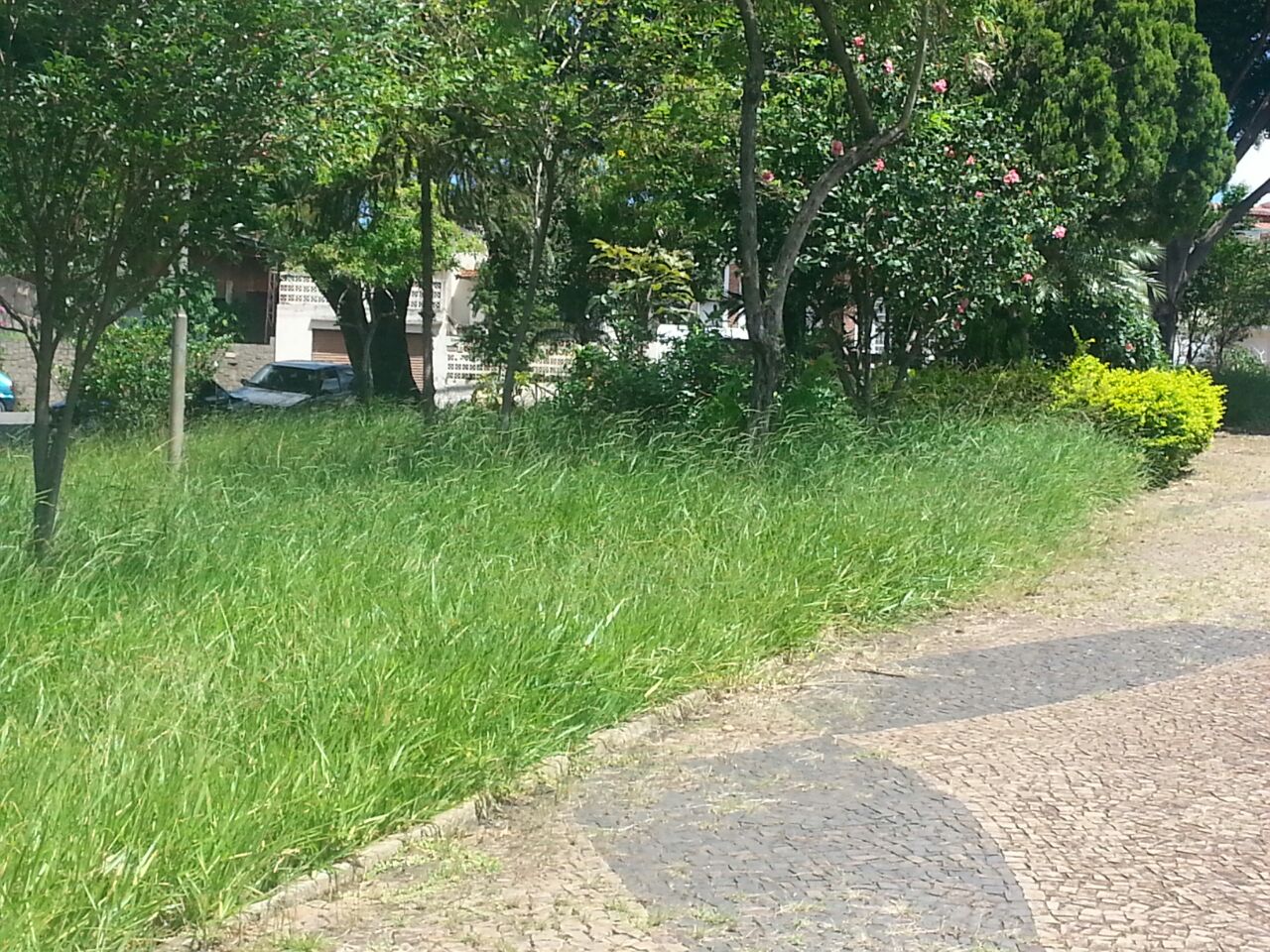 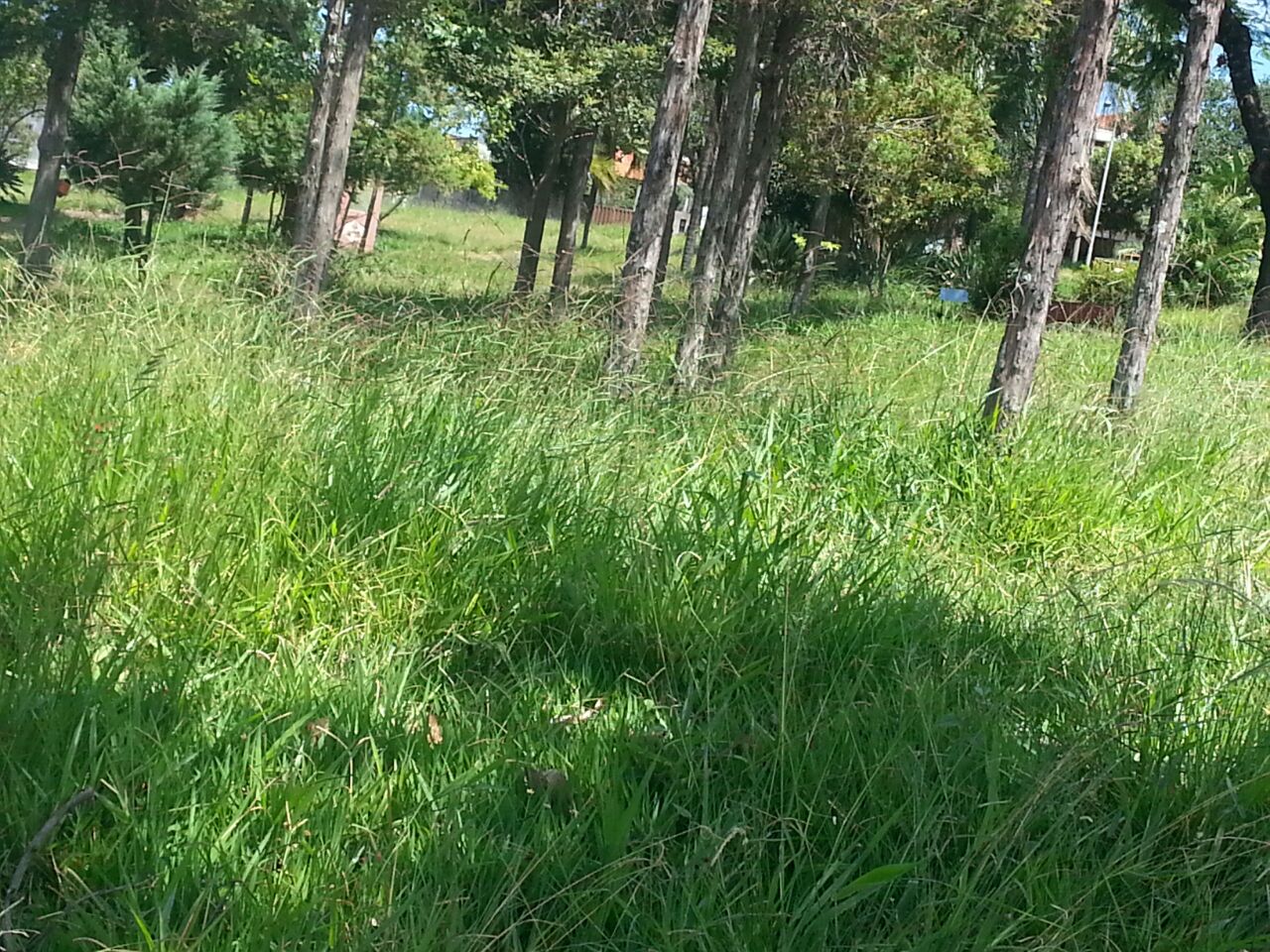 